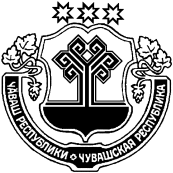 В соответствии с частью 4 статьи 275 Трудового кодекса Российской Федерации, Федеральным законом от 25.12.2008 N 273-ФЗ "О противодействии коррупции", п.3.1. Указа Президента РФ от 02.04.2013 № 310 «О мерах по реализации отдельных положений Федерального закона "О контроле за соответствием расходов лиц, замещающих государственные должности, и иных лиц их доходам»администрация Шумерлинского района  Чувашской Республики п о с т а н о в л я е т:1. Утвердить прилагаемый Порядок о предоставлении лицом, поступающим на должность руководителя муниципального учреждения Шумерлинского района Чувашской Республики (при поступлении на работу), а также руководителем муниципального учреждения Шумерлинского района Чувашской Республики сведений о своих доходах, об имуществе и обязательствах имущественного характера и о доходах, об имуществе и обязательствах имущественного характера супруги (супруга) и несовершеннолетних детей2. Признать утратившими силу:постановление администрации Шумерлинского района от 26.02.2013 № 108 «О представлении лицом, поступающим на должность руководителя муниципального учреждения Шумерлинского района Чувашской Республики (при поступлении на работу), а также руководителем муниципального учреждения Шумерлинского района Чувашской Республики сведений о своих доходах, об имуществе и обязательствах имущественного характера»;постановление администрации Шумерлинского района от 15.06.2015 № 325 «О внесении изменения в постановление администрации Шумерлинского района от 26.02.2013 № 108 «О представлении лицом, поступающим на должность руководителя муниципального учреждения Шумерлинского района Чувашской Республики (при поступлении на работу), а также руководителем муниципального учреждения Шумерлинского района Чувашской Республики сведений о своих доходах, об имуществе и обязательствах имущественного характера"3. Настоящее постановление вступает в силу после его официального опубликования в печатном издании «Вестник Шумерлинского района» и подлежит размещению на официальном сайте Шумерлинского района в сети Интернет.Глава администрацииШумерлинского района  				                   	             	Л.Г. РафиновПриложение к постановлению администрации Шумерлинского района от  26.03.2021    № 150ПОРЯДОКпредоставления лицом, поступающим на должность руководителя  муниципального учреждения  Шумерлинского района Чувашской Республики (при поступлении на работу), а также руководителем муниципального учреждения Шумерлинского района Чувашской Республики сведений о своих доходах, об имуществе и обязательствах имущественного характера и о доходах, об имуществе и обязательствах имущественного характера супруги (супруга) и несовершеннолетних детей1. Настоящим Порядком определяется порядок представления лицом, поступающим на должность руководителя муниципального учреждения Шумерлинского района Чувашской Республики (при поступлении на работу), а также руководителем муниципального учреждения Шумерлинского района Чувашской Республики сведений о своих доходах, об имуществе и обязательствах имущественного характера и о доходах, об имуществе и обязательствах имущественного характера супруги (супруга) и несовершеннолетних детей.2. Обязанность представлять сведения о доходах, расходах, об имуществе и обязательствах имущественного характера в соответствии с законодательством Российской Федерации и законодательством Чувашской Республики возлагается на лицо, поступающее на должность руководителя муниципального учреждения (при поступлении на работу), и на руководителя муниципального учреждения.3. Сведения о доходах, об имуществе и обязательствах имущественного характера представляются руководителю (лицу, исполняющему обязанности руководителя) органа (структурного подразделения органа), осуществляющего функции и полномочия учредителя муниципального учреждения, либо лицам, которым предоставлены полномочия по размещению сведений о доходах, расходах, об имуществе и обязательствах имущественного характера лиц, замещающих должности руководителей муниципальных учреждений, и членов их семей, по утвержденным Президентом Российской Федерации формам справок, заполненных с использованием специального программного обеспечения "Справки БК", размещенного на официальном сайте Президента Российской Федерации, ссылка на который также размещается на официальном сайте федеральной государственной информационной системы в области государственной службы в информационно-телекоммуникационной сети "Интернет":а) лицом, поступающим на должность руководителя муниципального учреждения (при поступлении на работу), - при назначении на должность руководителя муниципального учреждения;б) руководителем муниципального учреждения - ежегодно не позднее 30 апреля года, следующего за отчетным.Обязанность представлять сведения о расходах возлагается на руководителя муниципального учреждения, в сроки, установленные для представления сведений о доходах, об имуществе и обязательствах имущественного характера, а также о расходах своих супруги (супруга) и несовершеннолетних детей по каждой сделке по приобретению земельного участка, другого объекта недвижимости, транспортного средства, ценных бумаг, акций (долей участия, паев в уставных (складочных) капиталах организаций), цифровых финансовых активов, цифровой валюты, совершенной им, его супругой (супругом) и (или) несовершеннолетними детьми в течение календарного года, предшествующего году представления сведений (далее - отчетный период), если общая сумма таких сделок превышает общий доход данного лица и его супруги (супруга) за три последних года, предшествующих отчетному периоду, и об источниках получения средств, за счет которых совершены эти сделки.4. Лицо, поступающее на должность руководителя муниципального учреждения (при поступлении на работу), представляет:а) сведения о своих доходах, полученных от всех источников (включая доходы по прежнему месту работы или месту замещения выборной должности, пенсии, пособия, иные выплаты) за календарный год, предшествующий году подачи документов для поступления на должность руководителя муниципального учреждения, а также сведения об имуществе, принадлежащем ему на праве собственности, и о своих обязательствах имущественного характера по состоянию на первое число месяца, предшествующего месяцу подачи лицом документов для поступления на должность руководителя (на отчетную дату);б) сведения о доходах супруги (супруга) и несовершеннолетних детей, полученных от всех источников (включая заработную плату, пенсии, пособия, иные выплаты) за календарный год, предшествующий году подачи лицом документов для поступления на должность руководителя муниципального учреждения, а также сведения об имуществе, принадлежащем им на праве собственности, и об их обязательствах имущественного характера по состоянию на первое число месяца, предшествующего месяцу подачи лицом документов для поступления на должность руководителя муниципального учреждения (на отчетную дату).5. Руководитель муниципального учреждения ежегодно представляет:а) сведения о своих доходах, полученных за отчетный период (с 1 января по 31 декабря) от всех источников (включая заработную плату, пенсии, пособия и иные выплаты), расходах, а также сведения об имуществе, принадлежащем ему на праве собственности, и о своих обязательствах имущественного характера по состоянию на конец отчетного периода;б) сведения о доходах супруги (супруга) и несовершеннолетних детей, полученных за отчетный период (с 1 января по 31 декабря) от всех источников (включая заработную плату, пенсии, пособия и иные выплаты), расходах, а также сведения об их имуществе, принадлежащем им на праве собственности, и об их обязательствах имущественного характера по состоянию на конец отчетного периода.6. В случае если лицо, поступающее на должность руководителя муниципального учреждения, обнаружило, что в представленных им сведениях о доходах, об имуществе и обязательствах имущественного характера своих и о доходах, об имуществе и обязательствах имущественного характера супруги (супруга) и несовершеннолетних детей не отражены или не полностью отражены какие-либо сведения либо имеются ошибки, оно вправе представить уточненные сведения в течение одного месяца со дня представления сведений в соответствии с п. 4 настоящего Порядка.В случае если руководитель муниципального учреждения обнаружил, что в представленных им сведениях о доходах, расходах, об имуществе и обязательствах имущественного характера своих и о доходах, расходах об имуществе и обязательствах имущественного характера супруги (супруга) и несовершеннолетних детей не отражены или не полностью отражены какие-либо сведения либо имеются ошибки, он вправе представить уточненные сведения в течение одного месяца после окончания срока, указанного в подпункте "б" пункта 3 настоящего Порядка.7. Проверка достоверности и полноты сведений о доходах, об имуществе и обязательствах имущественного характера, представляемых лицом, поступающим на должность руководителя муниципального учреждения, а также руководителем муниципального учреждения, осуществляется в соответствии с частью 7.1 статьи 8 Федерального закона от 25.12.2008 № 273-ФЗ "О противодействии коррупции" по решению органа местного самоуправления Шумерлинского района, осуществляющего функции и полномочия учредителя муниципального учреждения.8. Сведения о доходах, об имуществе и обязательствах имущественного характера, представляемые лицом, предоставляемые в соответствии с пунктом 3 настоящего Порядка, относятся к информации ограниченного доступа. Сведения о доходах, об имуществе и обязательствах имущественного характера, представляемые гражданином в соответствии с пунктом 3 настоящего Порядка, в дальнейшем не могут быть использованы и подлежат уничтожению. Сведения о доходах, об имуществе и обязательствах имущественного характера, представляемые в соответствии с пунктом 3 настоящего Порядка, отнесенные федеральным законом к сведениям, составляющим государственную тайну, подлежат защите в соответствии с законодательством Российской Федерации о государственной тайне.9. Непредставление лицом, поступающим на должность руководителя муниципального учреждения, сведений о своих доходах, об имуществе и обязательствах имущественного характера, а также сведений о доходах, об имуществе и обязательствах имущественного характера своих супруги (супруга) и несовершеннолетних детей либо представление заведомо недостоверных или неполных сведений является в соответствии с законодательством Российской Федерации основанием для отказа в приеме указанного лица на должность руководителя муниципального учреждения.10. Невыполнение руководителем муниципального учреждения обязанности, предусмотренной пунктом 5 настоящего Порядка, является правонарушением, влекущим в соответствии с законодательством Российской Федерации увольнение его с работы в муниципальном учреждении.11. Сведения о доходах, о расходах, об имуществе и обязательствах имущественного характера, представляемые лицами, замещающими должности руководителей муниципальных учреждений, размещаются на официальных сайтах соответствующих органов местного самоуправления Шумерлинского района, осуществляющих функции и полномочия учредителя муниципального учреждения, и представляются в порядке, установленном законодательством Российской Федерации, для опубликования средствам массовой информации в связи с их запросами.12. Сведения о доходах, об имуществе и обязательствах имущественного характера, представленные лицом в соответствии с пунктом 3 настоящего Порядка, и информация о результатах проверки достоверности и полноты этих сведений в соответствии с законодательством Российской Федерации приобщаются к личному делу руководителя муниципального учреждения.13. В случае если лицо, поступающее на должность руководителя муниципального учреждения, представившее в орган местного самоуправления Шумерлинского района, осуществляющий функции и полномочия учредителя муниципального учреждения, справки о своих доходах, об имуществе и обязательствах имущественного характера, а также о доходах, об имуществе и обязательствах имущественного характера супруги (супруга) и несовершеннолетних детей, не был назначен на должность руководителя муниципального учреждения, эти справки возвращаются ему по его письменному заявлению вместе с другими документами.ЧĂВАШ  РЕСПУБЛИКИЧУВАШСКАЯ РЕСПУБЛИКА ÇĚМĚРЛЕ РАЙОНĚН АДМИНИСТРАЦИЙĚ ЙЫШĂНУ26.03.2021    № 150 Çěмěрле хулиАДМИНИСТРАЦИЯШУМЕРЛИНСКОГО РАЙОНАПОСТАНОВЛЕНИЕ26.03.2021    № 150г. ШумерляОб утверждении Порядка о предоставлении лицом, поступающим на должность руководителя  муниципального учреждения  Шумерлинского района Чувашской Республики (при поступлении на работу), а также руководителем муниципального учреждения Шумерлинского района Чувашской Республики сведений о своих доходах, об имуществе и обязательствах имущественного характера и о доходах, об имуществе и обязательствах имущественного характера супруги (супруга) и несовершеннолетних детейОб утверждении Порядка о предоставлении лицом, поступающим на должность руководителя  муниципального учреждения  Шумерлинского района Чувашской Республики (при поступлении на работу), а также руководителем муниципального учреждения Шумерлинского района Чувашской Республики сведений о своих доходах, об имуществе и обязательствах имущественного характера и о доходах, об имуществе и обязательствах имущественного характера супруги (супруга) и несовершеннолетних детей